RECURSOS DE AYUDA DE MI FAMILIACREE PLANES DE RESERVA PARA IR A LA ESCUELA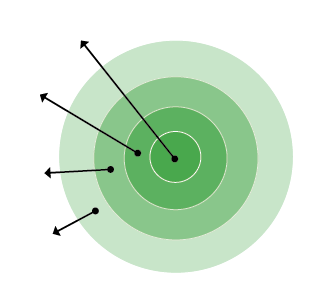 Mi Familia: 

Ayudantes Diarios: 

Ayudantes Ocasionales: 

Ayudantes en Potencial:
Si necesito ayuda para llevar y buscar a mi niño(a) de la escuela, les pediré a las siguientes personas a que ayuden: Nombre: 						 Mejor teléfono para comunicarse: 			

Nombre: 						 Mejor teléfono para comunicarse: 			Nombre: 						 Mejor teléfono para comunicarse: 			